ISPARTA UYGULAMALI BİLİMLER ÜNİVERSİTESİHATA, USULSÜZLÜK VE YOLSUZLUKLARIN BİLDİRİLMESİ YÖNERGESİBİRİNCİ BÖLÜMAmaç, Kapsam, Dayanak ve TanımlarAmaçMadde 1 – (1) Bu Yönergenin amacı, Isparta Uygulamalı Bilimler Üniversitesi İç Kontrol sistemi çalışmaları kapsamında  işlemler ile ilgili hata, usulsüzlük ve yolsuzluğun bildirilmesine ilişkin işlem ve süreçleri düzenlemektir.KapsamMadde 2 - (1) Bu Yönerge Isparta Uygulamalı Bilimler Üniversitesinden hizmet alan ve hizmet veren gerçek veya tüzel kişileri kapsar.DayanakMadde 3- (1) Bu Yönerge; 10/12/2003 tarihli ve 5018 sayılı Kamu Mali Yönetimi ve Kontrol Kanunu’nun 55, 56, 57 ve 58 inci maddeleri, 31/12/2005 tarihli ve 26040 sayılı Resmi Gazete’de yayımlanan “İç Kontrol ve Ön Mali Kontrole İlişkin Usul ve Esaslar” ve 26/12/2007 tarihli ve 26738 sayılı Resmi Gazete’de yayımlanan “Kamu İç Kontrol Standartları Tebliği’ne dayanılarak hazırlanmıştır.TanımlarMadde 4 - (1) Bu Yönergede geçen;Başkanlık: Isparta Uygulamalı Bilimler Üniversitesi Strateji Geliştirme Daire Başkanlığı’nıRektör : Isparta Uygulamalı Bilimler Üniversitesi Rektörü’nü,Üniversite : Isparta Uygulamalı Bilimler Üniversitesi’ni ifade eder.İKİNCİ BÖLÜMHata, Usulsüzlük ve Yolsuzlukların Bildirilmesi ve DeğerlendirilmesiBildirim yükümlülüğüMadde 5 – (1) Hata, usulsüzlük veya yolsuzluk yapıldığını öğrenen memur ve diğer kamu görevlileri, bu Yönergedeki usullere göre bildirimde bulunmakla yükümlüdür. Üst makamlar tarafından bildirim yapılmamasına dair verilen emirler, hiçbir surette yerine getirilmez. (2) Kamu görevlisi olmayan kişiler de öğrendikleri hata, usulsüzlük ve yolsuzlukları bildirmekle yükümlüdür.Hata, usulsüzlük ve yolsuzlukların bildirim şekliMadde 6 – (1) Yürütülen iş ve işlemlerle ilgili hata, usulsüzlük ve yolsuzluk bildirimleri, Isparta Uygulamalı Bilimler Üniversitesi Personel Daire Başkanlığının web sitesi adresinde bulunan Hata Usulsüzlük ve Yolsuzluk Bildirim Formu doldurularak huyb@İsparta.edu.tr posta adresine gönderilmesi veya Rektörlük Yazı İşleri ve Genel Evrak Müdürlüğünde kayıt altına alınması yada adı geçen Müdürlükte kayıt altına alınan dilekçeler ile doğrudan Rektörlük Makamına yapılır. 2) Bildirim formu ve dilekçede belirtilen kimlik ve adres bilgileri, MERNİS veri tabanında doğrulanarak eksik veya hatalı bilgi içeren başvurular değerlendirmeye alınmaz.Bildirimlerin değerlendirilmesiMadde 7 – (1) Form veya dilekçe ile yapılan bildirimler aynı gün Genel Sekreterlik Makamına iletilir. Söz konusu bildirimlerin Hukuk Müşavirliğine havale edilmesi üzerine, ilgili Harcama Yetkilisi yazılı olarak derhal veya aciliyet bulunuyor ise sözlü olarak/faks/e-mail yoluyla haberdar edilir.(2) Bildirimi inceleyen Harcama Yetkilisi; a) Hata tespitinde bulunduğunda derhal gerekli düzeltmeyi yapar ve konu hakkında Rektörlük Makamına bilgi verir.b) Usulsüzlük veya yolsuzluk bulunduğunun tespit edilmesi halinde; c) Gerekli soruşturmanın başlatılabilmesi için konu, ilgili disiplin amirine iletilerek soruşturma açılır ve yapılan işlem Hukuk Müşavirliğine bildirilir. Soruşturma sonuçlandığında bildirim sahibine bilgi verilir.d) Tespit edilen usulsüzlük veya yolsuzluğun kamu zararına yol açtığı şüphesinin bulunduğu hallerde;e) Harcama Yetkilisi kamu zararının miktarını ve sorumlularını kendisi tespit edebilmiş ise Kamu Zararlarının Tahsiline İlişkin Usul ve Esaslar Hakkında Yönetmelik gereğince işlem yapılmak üzere Genel Sekreterlik Makamına bildirir. Zararın ilgililerden tahsil edilmesi için Kamu Mali Yönetimi ve Kontrol Kanununun 11.maddesi uyarınca Üst Yöneticinin  Onay’ını alan Genel Sekreter gereği yapılmak üzere konuyu Strateji Geliştirme Daire  Başkanlığına iletir.f) Harcama Yetkilisi kamu zararının miktarını ve sorumlularını kendisi tespit edememiş ise durumu Genel Sekreterlik Makamına bildirir. Genel Sekreter; kamu zararının tahsili konusunda, Kamu Mali Yönetimi ve Kontrol Kanununun 11.maddesi uyarınca Üst Yöneticinin Onay’ını aldıktan sonra, zararın miktarı ve sorumluların tespitinin yapılması için Hukuk Müşavirliğine iletir. Gerekli tespitler yapıldıktan sonra zararın ilgililerden tahsilinin yapılması için Strateji Geliştirme Daire Başkanlığına gönderilir.(3) Herhangi bir hata, usulsüzlük veya yolsuzluk bulunmadığının tespit edilmesi halinde Hukuk Müşavirliğine ve bildirim sahibine bilgi verilir.Bildirimde bulunanların korunmasıMadde 8 - (1) İyi niyetle hata, usulsüzlük ve yolsuzluklarla ilgili bildirimde bulunan kişilere haksız ve ayırımcı bir muamele yapılamaz, bildirimlerinden dolayı bir disiplin cezası verilemez; doğrudan veya dolaylı olarak hizmet koşulları kısmen de olsa ağırlaştırılamaz ve değiştirilemez.(2) Usulsüzlük veya yolsuzluk bildiriminde bulunan kişinin kimliği gizli tutulur ve kendisine herhangi bir zarar gelmemesi için gerekli tedbirler alınır.(3) Yaptığı bildirim nedeniyle haksız ve hukuka aykırı bir işleme maruz kaldığını iddia eden memur ve diğer kamu görevlisi müracaat, şikâyet ve dava açma hakkına sahiptir.ÜÇÜNCÜ BÖLÜMSon HükümlerYürürlükMadde 9 - (1) Bu Yönerge Isparta Uygulamalı Bilimler Üniversitesi Senatosunda kabul edildiği tarihten itibaren yürürlüğe girer. YürütmeMadde 10 - (1) Bu Yönerge hükümlerini Isparta Uygulamalı Bilimler Üniversitesi Rektörü yürütür.Ek: Hata, Usulsüzlük ve Yolsuzluk Bildirim FormuAçıklama:Başvuru formu ve dilekçede belirtilen kimlik ve adres bilgileri, MERNİS veri tabanında doğrulanarak eksik veya hatalı bilgi içeren başvurular değerlendirmeye alınmaz.Bildirimler; Hata Usulsüzlük ve Yolsuzluk Bildirim Formu doldurularak huyb@İsparta.edu.tr posta adresine gönderilmesi veya Rektörlük Yazı İşleri biriminin kayıt altına alınması yolu ile yapılır.Isparta Uygulamalı Bilimler Üniversitesi,32200 Bahçelievler Mh. 102. Cd. No:24 ISPARTA Tel:+90 (246) 214 60 10 | Faks: +90 (246) 228 30 06e-posta: huyb@isparta.edu.tr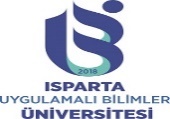 T.C.ISPARTA UYGULAMALI BİLİMLER ÜNİVERSİTESİ REKTÖRLÜĞÜHata, Usulsüzlük ve Yolsuzluk Bildirim FormuAdı ve Soyadı                   :Adı ve Soyadı                   :Adı ve Soyadı                   :T.C. Kimlik no                 :T.C. Kimlik no                 :T.C. Kimlik no                 :Görev yeri                        :Görev yeri                        :Görev yeri                        :Bildirim türü  HataBildirim türü  Usulsüzlük Bildirim türü  Yolsuzluk Bildirim tarihi                 :Bildirim tarihi                 :Bildirim tarihi                 :İletişim bilgileri İkamet adresi:İkamet adresi:İletişim bilgileri e-posta:e-posta:İletişim bilgileri Telefon no (İş yeri):                                                    Dahili:Telefon no (İş yeri):                                                    Dahili:İletişim bilgileri Cep tel:Cep tel:Hata, Usulsüzlük ve Yolsuzluk Bildiriminin konusu:Hata, Usulsüzlük ve Yolsuzluk Bildiriminin konusu:Hata, Usulsüzlük ve Yolsuzluk Bildiriminin konusu: